Αλυσίδες super market στις δυτικές πολιτείες των ΗΠΑ
Whole Foods Market: www.wholefoodsmarket.com

Trader Joe's:  www.traderjoes.com

Safeway: www.safeway.com

Mollie Stone's: www.molliestones.comAndronico’s:  www.andronicos.comLucky: www.luckysupermarkets.comBiRiTe: www.biritemarket.comRainbow Groceries: www.rainbow.coopRaley’s: www.raleys.comWorld Market: www.worldmarket.comTarget: www.target.comCostco: www.costco.comVons: www.vons.comAlbertsons: www.albertsons.comDraeger’s: www.draegers.comMarket Hallo Foods: www.markethallfoods.com
 Nugget Markets: www.nuggetmarket.comGelson’s: www.gelsons.comRosauers: www.rosauers.comWoodlands Market: www.woodlandsmarket.comKroger: www.kroger.comMarch 1, 2019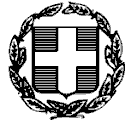 ΓΕΝΙΚΟ ΠΡΟΞΕΝΕΙΟ ΤΗΣ ΕΛΛΑΔΟΣΣΤΟΝ ΑΓΙΟ ΦΡΑΓΚΙΣΚΟΓΡΑΦΕΙΟ ΟΙΚΟΝΟΜΙΚΩΝ ΚΑΙ ΕΜΠΟΡΙΚΩΝ ΥΠΟΘΕΣΕΩΝ